        MGK MINES INDIA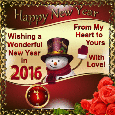 As the year ends, we think about all we are grateful for. Our relationship with you is one thing we treasure. Thank you for the opportunity to serve you. We wish you a merry Christmas and much success in the new year. Cordially Mrs.Geetha & MGK Family119A,Krishna st, PalaniappaNagar, Valasarawakam,Chennai -600-087, INDIAContact ; mgkmines@yahoo.commgkminerals@yahoo.comMobile ; 0091+9841038155Office  ; 0091+44+24861755Website;www.mgkminerals blog.spot.com